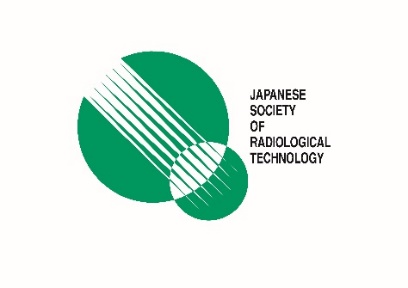 The 76th Annual Meeting of the Japanese Society of Radiological TechnologyApril 9-12, 2020, Yokohama, JapanInternational Scholarship Application FromNote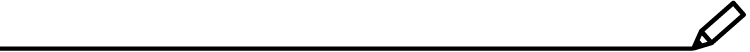 Please fill in the colored cell and tick ☒ a box.Please be reminded to submit an abstract through the website on or before October 28, 2019.Scholarship recipients must be the first author of an accepted abstract for oral presentation.The completed application form should be sent to jsrt76-int@jsrt.or.jp no later than October 31, 2019.Notifications of acceptance or rejection will be sent via email by December 2019.If you receive the award this year, you won’t be able to apply to any other JSRT scholarship in future.Applicant InformationAbout your abstractAre you willing to receive the JSRT International Scholarship 2020?Yes     NoFull Name
(in Alphabet)FirstLastMiddleFull Name
(in Alphabet)Date of BirthYearMonthDayDate of BirthE-mail AddressGender Male   FemaleAgeNationality or CitizenshipYour current residential countryAffiliation (Name of your employer, hospital, university)Current profession/ occupation/ positionHave you ever received any JSRT scholarship before? Yes      NoAbstract TitleSubmission NumberIRB Approval Yes     No